CONTINUED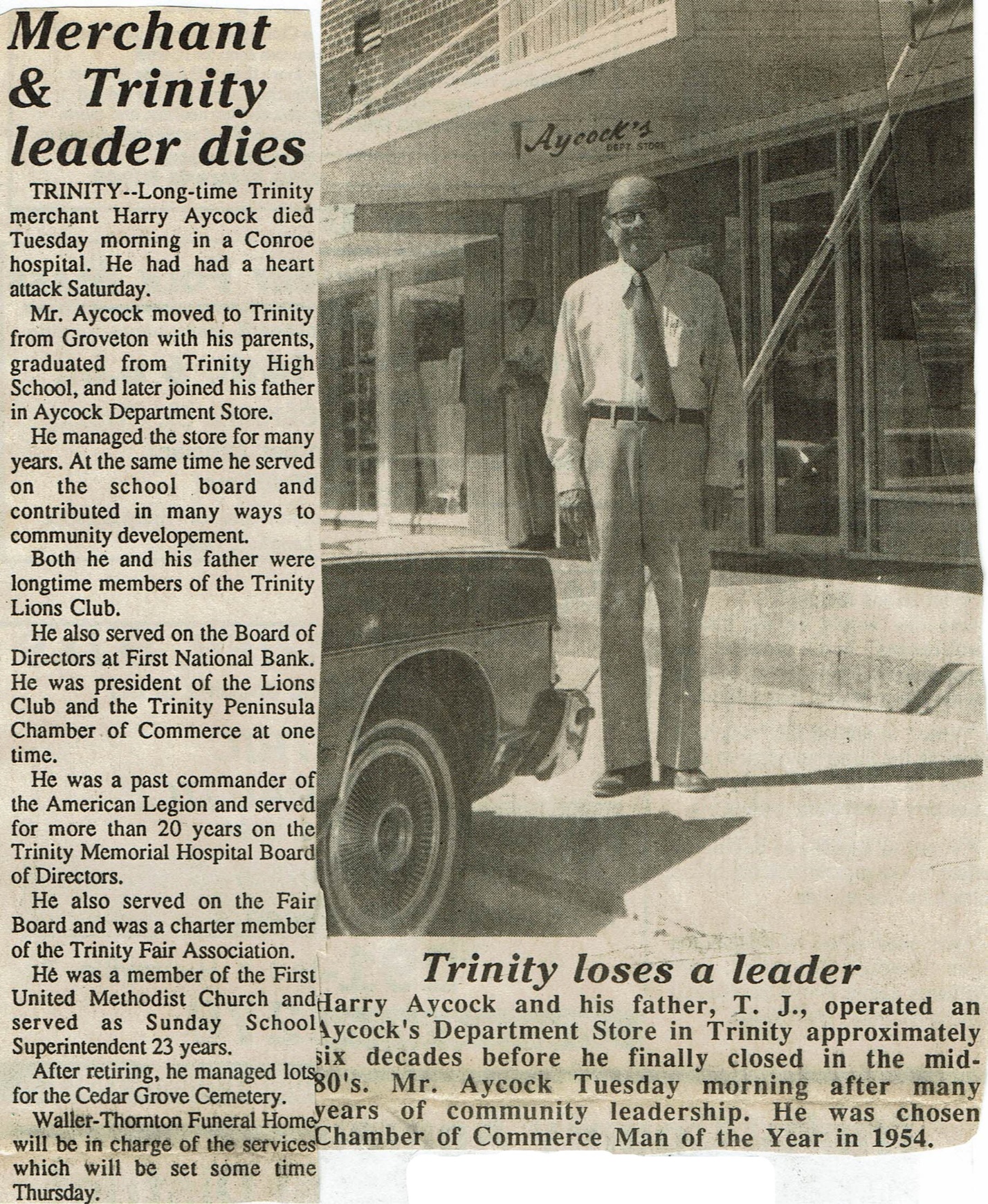 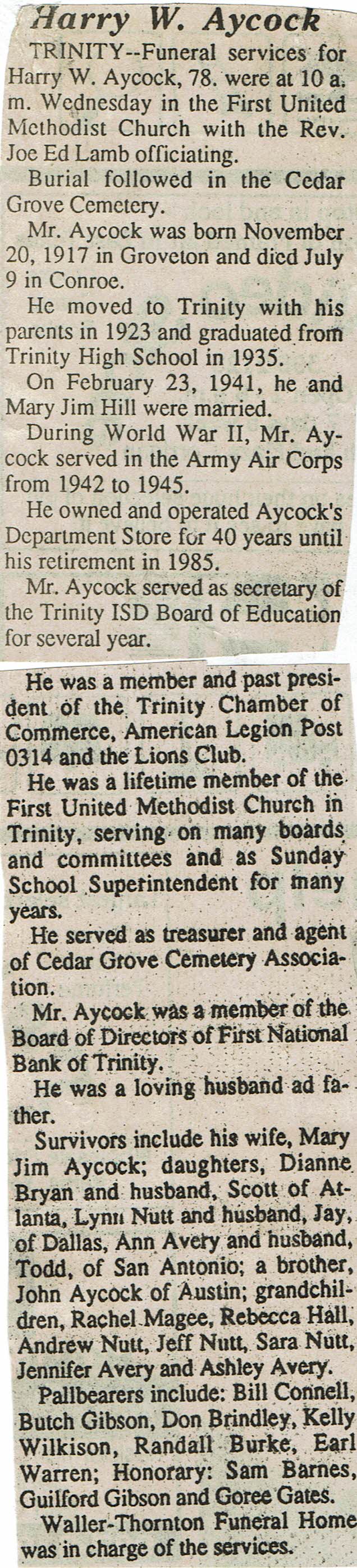 